:ALTAR SERVER’S REGISTRATION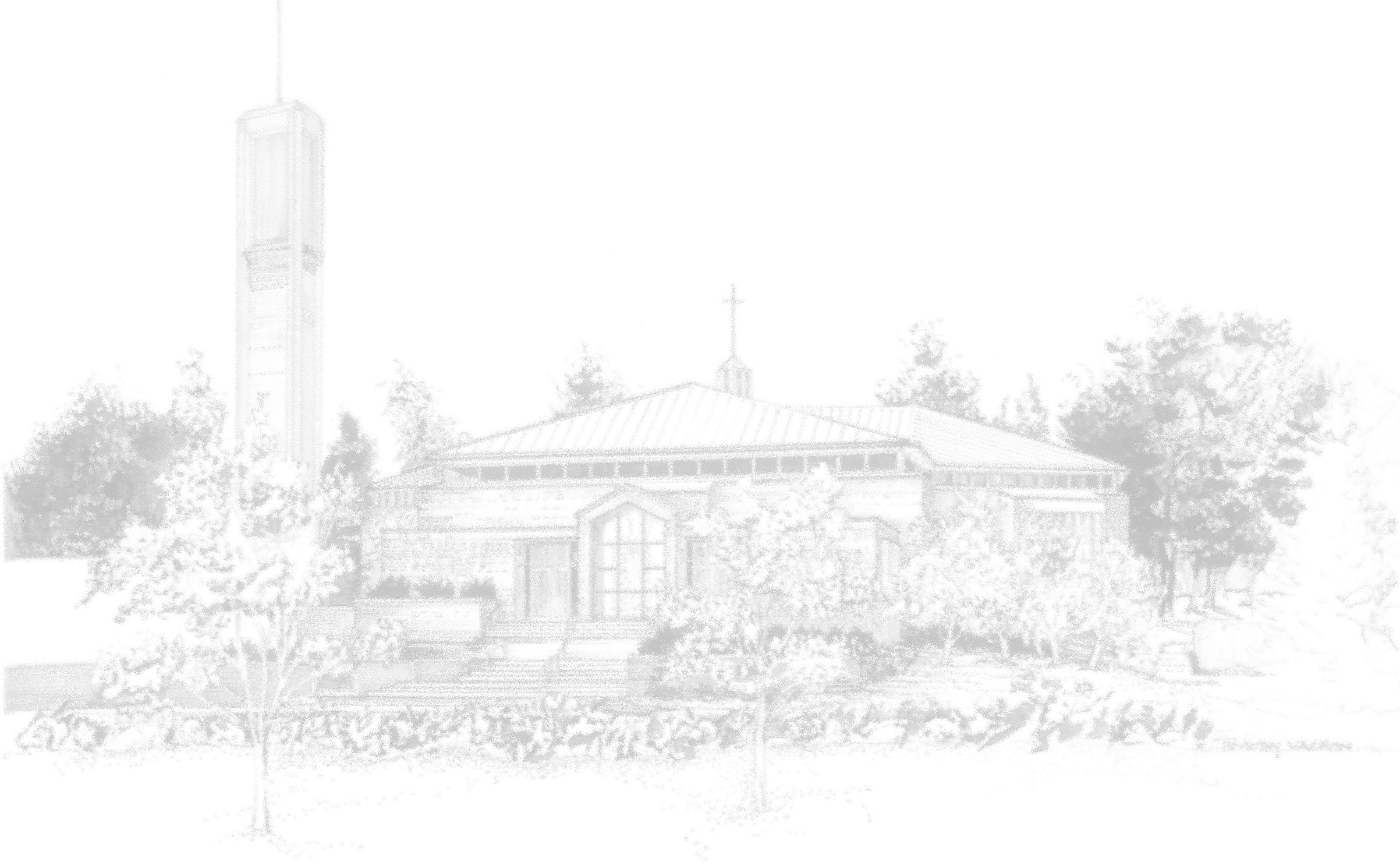 2017-2018NAME:_________________________DATE OF BIRTH______________ADDRESS:___________________________________________________CITY:_______________________________________ZIP:_____________PARENT/GUARDIAN NAME:___________________________________PARENT/GUARDIAN PHONE:__________________________________PARENT/GUARDIAN EMAIL:___________________________________SCHOOL:_____________________________________GRADE________MASS PREFERENCE:____	5:00 p.m. Saturday____	7:00 p.m. Saturday (This Mass is in Spanish. / Esta Misa es en Español)____	8:30 a.m. Sunday____	10:30 a.m. Sunday____	12:30 p.m. Sunday____	5:00 p.m. SundaySPECIAL NOTES AND NAMES OF FAMILY MEMBERS WHO ALSO VOLUNTEER FOR MASS: